臺北市立文山特殊教育學校109學年度第2學期3月全校教師暨導師會議壹、時間：110年3月9日（星期二）下午16時10分貮、地點：六樓小研討室参、主席：葉校長宗青	     肆、出席人員：詳簽到單伍、主席報告：陸、各處室業務報告█教務處報告   ●教學組   一、因3月13日(六)辦理校慶，將於3月15日(一)補假一日。   二、本學期目前有臺北市立大學實習學生(週三) 及臺灣師範大學特教系實習生       (週四)入校實習，分別安排至高職一年級、高職部社團和國中部，感謝高       職部和國中部老師協助指導。   三、110年3月17日（三）下午辦理本校教學輔導教師訪視輔導，屆時請所有相       關教師務必共同出席訪視輔導會議。本學期將配合校慶靜態活動展出自110年3月13日(六)起辦理學生學習成果展和教師教學檔案觀摩展，已有部分學生學習成果已繳交，如還有學生學習成果請於周四下班前繳交。另，教師教學檔案分享展，將由教師教學檔案中選出內容優異三位頒發獎金，以茲鼓勵，請教師踴躍參與。有關臺北市109學年度特殊教育班優良教材教具評選及觀摩實施計畫已轉知各學部，並公告於本校網頁及\\ii02\20_資料上傳暫存區_109.8.11 清除\2_教務處\教學組。歡迎各學部老師們踴躍參加，並請於110年4月23日 (五)前將參加作品備齊資料交至教學組，統一送件。創新行動研究「第22屆中小學及幼兒園教育專業創新與行動研究徵件實施計畫」已公告於本校網頁，有意願報名之教師請上教育局教育專業創新及行動研究網站（網址：http://163.21.34.143/)下載各組別之相關計畫。為符應教師專業發展應由教師自主規劃，學校、縣市政府提供支持與協助方案之精神，教育部將自111年度起停止辦理進階專業回饋人才培訓及教學輔導教師認證作業。基於尊重各縣市政府人才培訓需求之考量，將由各縣市政府自行規劃辦理。原已參與人才培訓研習且認證研習檢核年限尚未期滿之教師得於110年申請教育部之認證審查。依臺北市立高級中等以下學校教學輔導教師及研究教師作業要點，請有意願擔任研究教師儲訓人選的教師於3月19日前備妥相關資料向教學組提出申請。參加甄選之研究教師應符合下列各款條件：１、擔任教學輔導教師滿2學年以上，至少輔導2位教師以上。２、有擔任研究教師之意願。３、能針對現場教育議題進行研究，藉由共同研討、資料分析、調查訪談、教室觀察、教學輔導等過程，提出學校校務、課程、教學、評量等建議。４、近5年撰寫之研究案或文章曾刊登過國內外相關期刊、徵件計畫或競賽活動等。109學年度第一學期尚未公開授課之教師，請盡速至\\ii02\20_資料上傳暫存區_110.8.12清除\01_教務處\教學組\109教師公開授課\109學年度公開授課回傳區，填寫「109學年度第二學期校長暨教師公開授課預訂時間表」。另已完成之教師請將相關資料上傳至同一路徑之「109學年度公開授課回傳區」。●註冊暨資料組110學年度小六升國一鑑定安置已完成送件，謝謝國中部老師們的協助。109學年度第二學期高職、國中註冊單繳費期限為2月18日至3月18日；國小為3月10日至3月23日。有申請親子綁定的家長將不發給紙本繳費四聯單，改以通知單方式。若家長有操作上的疑問，請洽註冊組。109學年度高職部一年級在校生重新鑑定作業已陸續開始，請高一學部參與鑑定之老師於3月19日前完成系統操作之線上研習，連結以下網址(https://ono.tp.edu.tw/course/join/34NNLHHZDPKD)，以臺北酷課雲（Taipei Cooc-Cloud）帳號登入後，點選「酷課ono學習管理平台」即可參加線上課程。並於4月4日前完成所有資料上傳。謝謝協助！臺北市109學年度臺北市特殊教育學生獎補助金申請作業已開始，相關資料已放置於\\ii02\20_資料上傳暫存區_110.8.12清除\2_教務處\註冊組\北市特生獎補助金，亦請學部召集人代為轉知。請學部於3月12日（五）備齊申請資料送註冊組彙整，以利安排召開特推會審查。●設備暨資訊組一、玩具圖書館場地目前已移交南區，不再外借。二、本校教學資源中心目前有兩套SWITCH設備和健身環，歡迎借用，請事先登記，每次可借用上午/下午各一個時段，另，預計3月份將會辦理一場SWITCH說明會。三、遊具申請進度說明，依據2月25日國教署初審會議後須再修正(如附件)，有提及遊具須符合共融遊具的規範，請各學部再行提出建議，學校將於3月19日召開校園空間會議討論後再請設計師修改，預計4月再至國教署複審。●復健組一、下學期復健組的相關專業介入，預計已於2/22(一)開始入班協同教學，也包括水中知動、心理服務，社工服務與視覺定向的服務也將於3月份開始，原則上服務的模式與頻率將依照上學期老師協助所提出的學生需求，若其他學生有相關需求，煩請班級導師聯絡復健組。 二、由於寒假期間，學生個人及共用輔具並未收回，因此若開學後在輔具的使用上有任何的問題或是功能異常、損壞的狀況，請直接聯絡各班的治療師或請回報復健組。三、下學期復健組相關的專業教室使用(包括知動教室、多感官教室黑白屋)等，均依照上學期老師登記的使用頻率模式，除固定借用的課程外，若有使用需要的老師，請上網登記。也請老師在使用過後，確實將較具設備擺放整齊或歸放回原位，也請維持各教室的整潔，已利下一位班級老師使用。四、由於新冠肺炎疫情尚未停歇，復健組相關專科教室(知動教室、黑白屋)仍均會在使用後，每日進行紫外線殺菌燈消毒，時間均是在下班後。由於紫外線會對眼睛與皮膚造成傷害，請各位同仁在下班後，避免進入相關教室以維護自身的安全。█學務處報告●訓育組3月9日(二)下午16：10將於6樓小研討室召開全校教師暨導師會議，請全校教師準時與會。19週年校慶「園遊券」家長及教職員預購調查表已於3月2日（星期二）發下，預購期限為3月10日（星期三），每張園遊券為新台幣100元整，當日亦可於園遊會現場購買。3月13日將舉辦19週年校慶園遊會活動，園遊會攤位名稱及位置圖如附件一，請參考。校慶系列活動「文山之美」攝影比賽得獎名單如附件二，評選作品已公告於ii02/20_資料上傳站存區_110.8.12清除/3_學務處/訓育組/10_文山之美攝影比賽資料夾中，得獎者將於校慶慶祝活動時進行頒獎，感謝各位同仁的熱情參賽！校慶系列活動之靜態展覽展期自3月13日起至3月31日止，地點在1樓文山藝廊，展出內容：學生學習成果暨教師教學檔案觀摩展社團活動學習成果展藝術才能班成果展職業課程學習成果展「文山之美」攝影比賽作品展歡迎全體教職員工以及親師生踴躍蒞臨參觀。3月25日(四)週會時間將辦理優良學生優良事蹟發表，並於4月8日(四)辦理優良學生選舉活動。4月6日(星期二)至4月9日(星期五)為聯絡簿抽查週，屆時將至各學部收取聯絡簿，預計上午收取，抽查完畢後會盡快發回。時間分配預定如下：星期二：幼兒部、國小部；星期三：國中部、高職部三年級；星期五：高職部一年級、高職部二年級。●生教組一、已於3月2日(二)召開109學年度第2學期外包廠商性平與校內相關配合事項宣導。已於3月9日(二)辦理109學年度第2學期交通期初交通安全教育委員會。三、3月9日(二)辦理109學年度第2學期交通安全逃生演練，感謝同仁協助。四、3月9日(二)全校教師暨導師會議辦理「教師防制藥物濫用」宣導。 五、3月13日(六)校慶欲搭乘校車的同學請13:15分開始上車，13:30分準時發    車，感謝老師協助。 六、3月26日(五)召開109學年度3月份教師助理暨交通安全會議。●體衛組一、3月3日(三)心臟病篩檢補檢、異常者聽心音複診。二、3月9日(三)召開「期初營養午餐會議」；3月16日(四)進行每學期「食安演練」，本次演練的班級為高職103班。三、3月10日(三)國小部侵入性醫療照護重度需求學生緊急傷病處理應變演練。四、本學期營養午餐繳費三聯單繳費日期自3月10日至3月15日止。申請月繳費者，4月起午餐繳費通知單則於每月十日發放，收到通知單後一週內完成繳費。五、3月11日(四)環境教育研習_登革熱與茲卡宣導防治。六、3月11日(四)身心障礙牙科醫療團入駐校園治療開始。七、3月25日(四)舉辦高一口腔保健潔牙衛教。八、3月26日(五)進行109學年度3月份委外清潔督導會議及健康促進會議，屆時請清潔督導及健促委員與會。九、3月26日(五)國中部侵入性醫療照護重度需求學生緊急傷病處理應變演 練。十、4月14日(三)幼兒部侵入性醫療照護重度需求學生緊急傷病處理應變演 練。●輔導組一、3月2日(二)已經召開109學年度第2學期家庭教育委員會，感謝相關人員參與。二、3月2日、3月9日、3月16日每週二上午10:00-12:00辦理學生成長情緒小團體。另外於3月4日、3月11日、3月18日每週四上午10:00-12:00辦理學生成長性平小團體。三、3月17日(二)召開109學年度第2學期中途輟學學生鑑定復學輔導就讀暨高關懷學生會議四、3月18日(四)週會時間舉行性別平等教育宣導活動。五、3月23日、3月30日及4月6日每週二上午9:30-11:30辦理學生家長成    長研習「親子打擊樂」體驗課程。依據函文北市教中字第第1093095481號，發送各級學校【臺北市察覺及辨識學生心理健康指引】，請教師參考及善用，使教師相關人員能察覺、辨識及關懷需要協助之學生，以利及早介入防治與輔導。園遊會攤位名稱及位置圖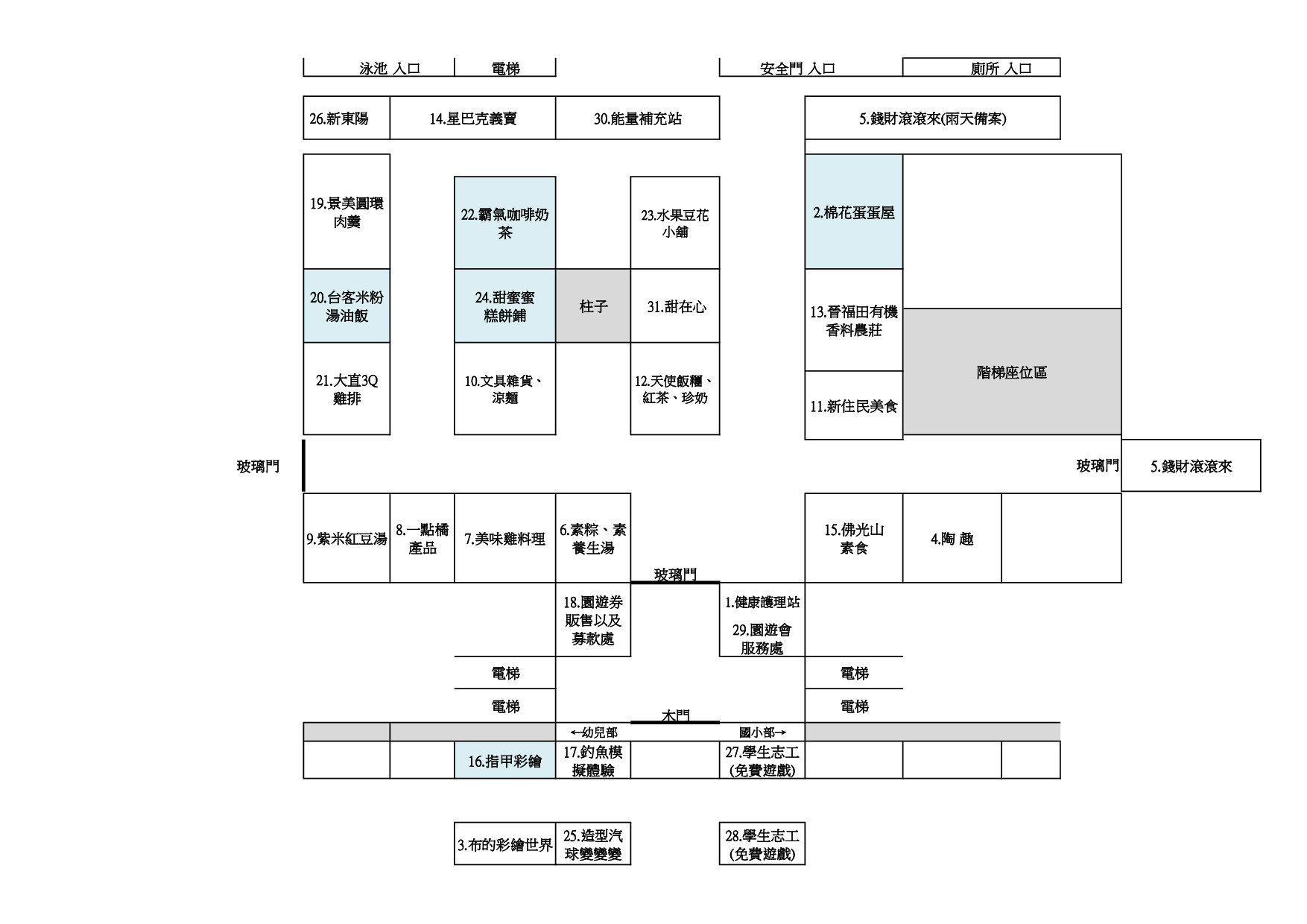 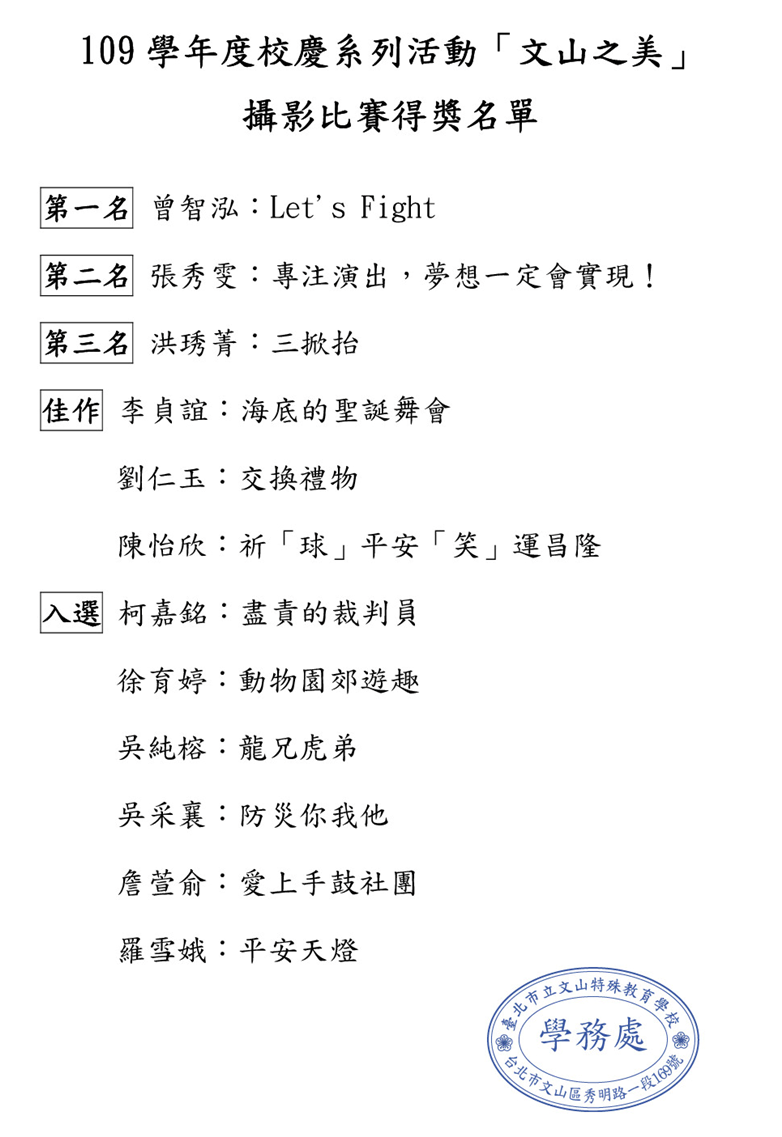 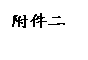 █實習輔導處報告  ● 實習組配合校慶靜態展覽活動，將於文山藝廊展出「職業課程學生學習成果展」，看板已全數收期，謝謝協助製作成果看板的教師。  ● 就業輔導組有報名本次校慶轉銜安置機構巡禮活動的單位，其詳細單位名稱和服務型態的說明已放於\\Ii02\20_資料上傳暫存區_110.8.12清除\5_實輔處\02_就業輔導組，歡迎有興趣之教師上網參考。█總務處報告教育局推動四省政策（省電、省水、省紙、省油），請大家共同配合節約能源。校園各空間如果有損壞、須修繕物品，請利用校園網頁「一般設施暨輔具報修」系統登記維修。110年度上半年複合式災害避難掩護演練，已於2月24日進行預演、3月3日無預警正式演練完畢，有轄區消防安檢中隊蒞校訪視給予建議，感謝各位教職員的協助。3月19日(五)將召開期初校園空間規劃會議，屆時請各學部代表出席與會，如有提案請於3/18前送總務處。4月1日(四)將於週會時間進行清明節防火防災教育宣導活動，邀請轄區消防隊到校宣導。近期將進行飲水機汰換，擬更換位置：1樓大廳、2樓前棟幼兒部、2樓前棟國小部、3樓前棟國中部、3樓前棟高三、4樓前棟高一、4樓前棟高二、3樓後棟玩圖前面、4樓後棟體育館、5樓前棟教務處、6樓前棟座位區、實習生活館共12臺，預計於3月初送貨及安裝。3月份體育館場地租借時間表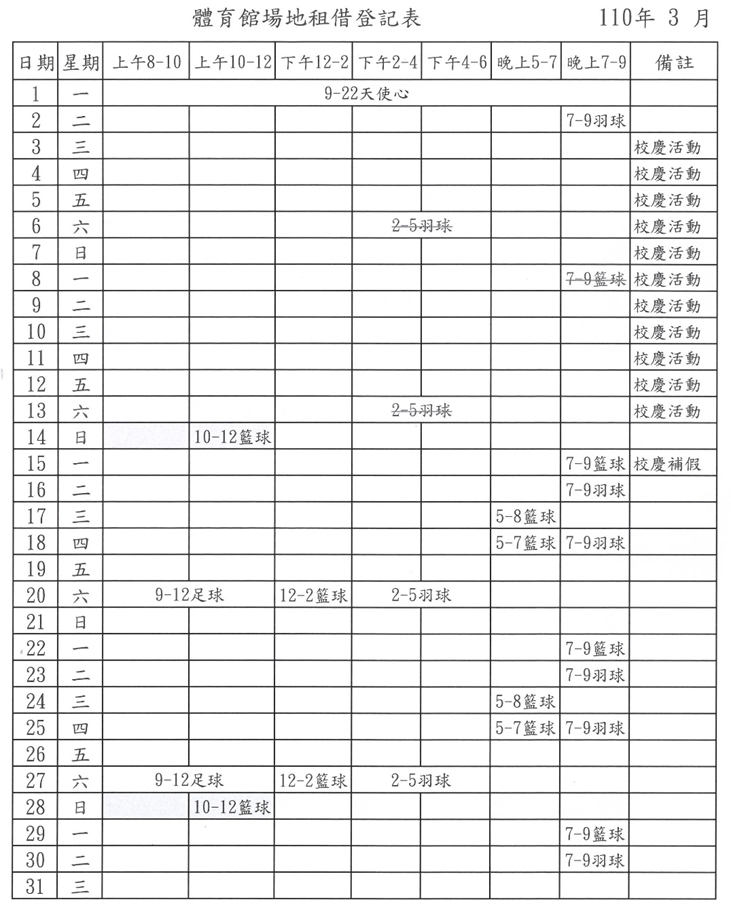 八、本校校園場地租借要點，經110年3月5日主管會報討論修訂，如附件檔案。九、各項津貼入帳時程：近期團體戶匯款項目明細表如列（不含少數個人採電連入帳者）：臺北市立文山特殊教育學校校園場地租借要點110.3.5主管會報修訂通過一、依據：（一）臺北市政府79年11月23日府教五字第79072270號函。（二）臺北市政府91年8月29日府教七字第09106256600號函。（三）臺北市政府98年8月14日北市教體字第09837967800號函。（四）臺北市政府98年9月25日北市教體字第09838604501號函。（五）臺北市政府102年11月11日北市教體字第10242165300號函。二、目的：提倡正當休閒活動，以推廣全民運動及社會教育，特訂定本要點。三、開放範圍：體育館、游泳池、水療復健池、大研討室、小研討室、表演藝術教室、舞蹈教室、簡報室、普通教室。四、開放時間：（一）平常日：下午五時至下午九時。（二）假　日：上午八時至下午九時。（三）寒暑假：週一至週五比照平常日，假日：上午八時至下午九時。五、開放對象：一般民眾、團體（含立案之公益團體、社區團體、運動團體、機關 團體）從事各種有益身心健康之休閒活動及社教文化活動為原則，其他性質之活動應專案函報教育局同意後始得外借。六、有左列情形之一者，禁止使用。（一）違反國家政策或法令者。（二）違反公序良俗者。（三）有營業行為者。（四）有安全顧慮者。（五）辦理婚喪喜慶筵席等事宜者。（六）變更活動內容者。七、申請借用：（一）請七天前填具場地借用申請書（如附件一），並註明借用器材設備項目及數量後向本校總務處提出申請，未註明者當日不提供臨時借用器材。（二）填寫並繳交切結書一式兩份後始得使用（如附件二）。（三）經本校核定後繳納場地使用費（收費標準表如附表一）及保證金。八、長期定時使用之團體，限運動之目的，其借用期間以三個月為限，期滿應重新提出申請。如申請借用之單位過多致場地時段不敷使用時，應由本校協調解決或抽籤決定之，且每一團體借用時間，每週不得超過二次，每次以二小時為原則。九、校園場地借用期間，使用者應負責維護場地內外秩序，並維護公共安全及環境衛生，用畢後應即回復原狀，如有損害並應賠償。未即時回復原狀者，本校得僱工清潔或修復，所需費用由預收保證金項下扣除，如有不足，應予追償。十、配合臺北市政府推動垃圾減量及節能減碳政策，本場所禁用一次性及美耐皿餐具。十一、申請借用游泳池之團體，應自備合格救生員執行維護安全工作，救生員未到場時，嚴禁使用游泳池。十二、有左列情形之一者，本校得拒絕其進入，或請其離去，如不聽從管理人員指揮，必要時得請轄區警察人員協助取締或處理。（一）服裝不適合借用目的之場合者。（二）酗酒或精神異常者。（三）流動攤販及推銷物品者。（四）聚眾鬥毆及吵鬧者。（五）破壞公物及其他不法行為者。（六）未經許可隨意進入未開放使用教室或其他校內場所者。（七）隨意張貼或在牆壁亂畫者。（八）攜帶牲畜、危險物及違禁品進入學校者。 十三、本校及市府各機關舉辦各種正式比賽或活動需（使）借用有關場地時得優先（使）借用之，原借用單位應停止或延期使用。如無法延期者，無息退還所繳納之費用，借用單位不得異議，且不得要求任何損害賠償。 十四、申請人取得許可後，無法如期使用者，應於使用日三日前以書面通知學校取消使用，其所繳納之各項費用及保證金無息退還。但已發生之費用，不予退還。十五、辦理場地開放之收入，採代收代付方式辦理，其賸餘款應於年度終了時結清作為學校教育發展基金來源。十六、本要點經主管會報通過後實施，修正時亦同。附件一：茲向貴校借用 　 ，自願遵守一切規定，如有下列情事之一者，願意立即停止使用，所繳費用不要求退還，並接受有關機關取締處理，如有發生違法行為申請人並願負連帶青任，絕無異議。一、違反國家政策或法令者。　　　二、違反公序良俗者。三、有營業行為者。　　　　　　　四、有安全顧慮者。五、辦理婚喪喜慶筵席等事宜者。　六、變更活動內容者。敬會附件二：切 結 書茲於　自民國 　 年 　 月 　 日（ 　 時　　　分）起至民國 　 年 　 月 　 日（ 　 時　　　分）止借用貴校　　　 　　　場地舉辦　　 　　　 　　　　，借用期間願遵守一切法令規定，且不得有營業行為，並負責參加活動人員之安全，如於使用後未來即刻將場地回復原狀或損壞公物設施時，願將所預繳之保證金新台臺幣伍仟元整全權委託貴校僱工處理，處理後如有差額願無息多退少補，特立此據為憑。申請單位名稱：　　　　　　　　　　　　　　　簽章負 責 人：　 　　　　　　　　　　　　　　　簽章身分證統一編號：　　　　　　　　　　　　　　地址：　　　　　　　　　　　　　　　　　　　　　　　　電話：　　　　　　　　　　　　　　　　　　　　　　　　中　   華　   民　   國       年       月       日附記：一、保證金每次預收新臺幣五千元整，並以保管款科目依會計程序存入本校專戶處理。二、本表一式二份，一份由借用單位填妥蓋章後自存，一份連同借用申請書送交本校存檔備查。 附表一：臺北市立文山特殊教育學校校園場地租借收費標準表申 請 書（租借人：） 因租借場地使用完畢，申請退還租借場地保證金 伍仟 元整租借人：租借起迄時間：中華民國_____年______月_____日_____時____分至中華民國_____年______月_____日_____時____分申請人： (簽章)中華民國 年 月 日擬辦： 敬會 會計室內會 出納組- - - - - - - - - - - - - - - - - - - - - - - - - - - - - - - - - - - - - - - - - - - - - - - - - - - - - - - - - - - - - - - - - - - - 領 據茲收到 台北市立文山特殊教育學校退還租借場地保證金新台幣 伍仟 元整此據具領人：______________(簽章)  中   華   民   國     年     月     日█導師意見高二召集人:請各處室發通知給學生時，可以多1份給導師，以免家長詢問導    師內容，導師無法回答，謝謝!各處室回應：導師若有需要，之後會多一份給導師。負責處室項目入帳時程入帳時程入帳時程入帳時程入帳時程入帳時程入帳時程負責處室項目109年8月109年9月109年10月109年11月109年12月110年1月110年2月教務處教材編輯費12/1812/1812/1812/1812/18教務處代課費10/2810/2811/2512/2312/30教務處幼兒課後留園11/1811/1811/1812/151/122/4教務處國小課輔費11/911/911/1812/151/122/4教務處國中課輔費11/1111/1111/1112/151/122/4教務處外聘治療師11/1611/161/61/27學務處教師助理（加班費)10/2810/2811/2512/231/122/26學務處教師助理（交通費）9/2911/1111/2512/231/12學務處導護費10/2210/2211/2512/1812/312/26學務處午餐指導費10/2810/2811/2512/181/132/26學務處午餐退費12/3012/301/81/82/4學務處外聘聯課指導費9/3011/512/181/61/21總務處交通費10/2010/2011/2512/1812/302/19實輔處成教班外聘鐘點費11/1011/1011/1012/1812/30南區教材編輯費12/1812/1812/1812/1812/18日期項　　　目2/8109年度技工友核定、公務人員預借考績2/191月代導師費、教師兼任超鐘點、加班費、專任代導鐘點2/262月代理教師薪津3/13月退休金、撫恤金3/13月正式教師薪+公教優惠存款臺北市立文山特殊教育學校場地借用申請書 日期：　　年　　月　　日　臺北市立文山特殊教育學校場地借用申請書 日期：　　年　　月　　日　臺北市立文山特殊教育學校場地借用申請書 日期：　　年　　月　　日　臺北市立文山特殊教育學校場地借用申請書 日期：　　年　　月　　日　活動名稱參加人數用途說明借用時期自民國　　　年　　　月　　　日（　　　時　　　分）起至民國　　　年　　　月　　　日（　　　時　　　分）止自民國　　　年　　　月　　　日（　　　時　　　分）起至民國　　　年　　　月　　　日（　　　時　　　分）止自民國　　　年　　　月　　　日（　　　時　　　分）起至民國　　　年　　　月　　　日（　　　時　　　分）止借用場地□體育館　　□溫水游泳池　□水療復健池　□大研討室□小研討室　□戲劇教室　　□舞蹈教室 □簡報室 □普通教室□體育館　　□溫水游泳池　□水療復健池　□大研討室□小研討室　□戲劇教室　　□舞蹈教室 □簡報室 □普通教室□體育館　　□溫水游泳池　□水療復健池　□大研討室□小研討室　□戲劇教室　　□舞蹈教室 □簡報室 □普通教室借用空調　　　時　　　分 至 　　　時　　　分　　　時　　　分 至 　　　時　　　分　　　時　　　分 至 　　　時　　　分借用設施□音響設備　　　□鋼琴 □LED電子跑馬燈 □單槍投影機□兩側顯示器螢幕□音響設備　　　□鋼琴 □LED電子跑馬燈 □單槍投影機□兩側顯示器螢幕□音響設備　　　□鋼琴 □LED電子跑馬燈 □單槍投影機□兩側顯示器螢幕申請單位名稱或負責人姓名：　　　　　　　　　　　　簽章申請單位名稱或負責人姓名：　　　　　　　　　　　　簽章申請單位名稱或負責人姓名：　　　　　　　　　　　　簽章申請人姓名：　　　　　　　　　　　　　　　　　　　簽章申請人姓名：　　　　　　　　　　　　　　　　　　　簽章申請人姓名：　　　　　　　　　　　　　　　　　　　簽章身分證編號：　　　　　　　　　　　　　　　　　　身分證編號：　　　　　　　　　　　　　　　　　　身分證編號：　　　　　　　　　　　　　　　　　　地址：　　　　　　　　　　　　　　　　　　　　　地址：　　　　　　　　　　　　　　　　　　　　　地址：　　　　　　　　　　　　　　　　　　　　　電話：　　　　　　　　　　　　　　　　　　　　　電話：　　　　　　　　　　　　　　　　　　　　　電話：　　　　　　　　　　　　　　　　　　　　　承 辦 人：會計主任：校長：總務主任：場地名稱收費項目溫　水游泳池(300坪)水　療復健池(113坪)體育館(332坪)大研討室(158坪)小研討室(60坪)表演藝術教室(60坪)舞蹈教室(24坪)簡報室(16坪)普通教室場地費1,350元（每單位）800元（每單位）1,350元（每單位）800元（每單位）800元（每單位）800元（每單位）800元（每單位）800元（每單位）220元（每單位）中央空調使用費4,200元（每小時）(12元*350噸)4,200元（每小時）(12元*350噸)4,200元（每小時）(12元*350噸)4,200元（每小時）(12元*350噸)4,200元（每小時）(12元*350噸)4,200元（每小時）(12元*350噸)4,200元（每小時）(12元*350噸)4,200元（每小時）(12元*350噸)4,200元（每小時）(12元*350噸)單機冷氣使用費240元（每小時）20T*1248元（每小時）4T*1248元（每小時）4T*1224元(每小時)2T*12水銀燈78元（每單位）250W*42盞/1000*3.7*2H78元（每單位）250W*42盞/1000*3.7*2H89元（每單位）400W*30盞/1000*3.7*2H舞台燈258元（每單位）1200W*29盞/1000*3.7*2H鋼　琴使用費500元（每單位）500元（每單位）備註：一、每單位以2小時計，但未滿2小時仍以1單位計；當日連續使用時，從第二時段起，以小時為收費單位，但未滿1小時仍以1小時計。二、小研討室、舞蹈教室(520)、簡報室裝有獨立單機冷氣機，可獨立申請使用冷氣空調。三、溫水游泳池水溫以攝氏25度為原則。四、水療復健池僅開放身心障礙團體作復健用，本校僅提供場地借用，使用安全由借用單位負責。（若需使用溫水則依實際加溫度數另行加收費用）五、大、小型研討室使用視聽設備須自備操作人員。六、凡借用場地預演或練習者比照前項辦理。七、長期借用以運動為目的者依本辦法第八點辦理，場地費打七折，其他費用依本校收費標準收費。八、依據臺北市教育局102.11.11北市教體字第10242165300號函，本校場地借用及收費原則如下：（一）全部免費：(1)由學校主辦並與相關團體共同規劃辦理之活動。(2)教育局主辦與教育局共同規劃合作辦理之活動。（二）場地費免費、水電費收費：身心障礙團體辦理與特殊教育有關，且學校協辦之活動。　（三）場地費五折、水電費收費：身心障礙團體自行辦理與特殊教育有關之活動。　（四）場地費、水電費收費：一般團體辦理之活動，依照學校訂定之租借要點辦理租借及繳費。九、本於資源共享原則，本市公立小學借用教室酌收空調費。備註：一、每單位以2小時計，但未滿2小時仍以1單位計；當日連續使用時，從第二時段起，以小時為收費單位，但未滿1小時仍以1小時計。二、小研討室、舞蹈教室(520)、簡報室裝有獨立單機冷氣機，可獨立申請使用冷氣空調。三、溫水游泳池水溫以攝氏25度為原則。四、水療復健池僅開放身心障礙團體作復健用，本校僅提供場地借用，使用安全由借用單位負責。（若需使用溫水則依實際加溫度數另行加收費用）五、大、小型研討室使用視聽設備須自備操作人員。六、凡借用場地預演或練習者比照前項辦理。七、長期借用以運動為目的者依本辦法第八點辦理，場地費打七折，其他費用依本校收費標準收費。八、依據臺北市教育局102.11.11北市教體字第10242165300號函，本校場地借用及收費原則如下：（一）全部免費：(1)由學校主辦並與相關團體共同規劃辦理之活動。(2)教育局主辦與教育局共同規劃合作辦理之活動。（二）場地費免費、水電費收費：身心障礙團體辦理與特殊教育有關，且學校協辦之活動。　（三）場地費五折、水電費收費：身心障礙團體自行辦理與特殊教育有關之活動。　（四）場地費、水電費收費：一般團體辦理之活動，依照學校訂定之租借要點辦理租借及繳費。九、本於資源共享原則，本市公立小學借用教室酌收空調費。備註：一、每單位以2小時計，但未滿2小時仍以1單位計；當日連續使用時，從第二時段起，以小時為收費單位，但未滿1小時仍以1小時計。二、小研討室、舞蹈教室(520)、簡報室裝有獨立單機冷氣機，可獨立申請使用冷氣空調。三、溫水游泳池水溫以攝氏25度為原則。四、水療復健池僅開放身心障礙團體作復健用，本校僅提供場地借用，使用安全由借用單位負責。（若需使用溫水則依實際加溫度數另行加收費用）五、大、小型研討室使用視聽設備須自備操作人員。六、凡借用場地預演或練習者比照前項辦理。七、長期借用以運動為目的者依本辦法第八點辦理，場地費打七折，其他費用依本校收費標準收費。八、依據臺北市教育局102.11.11北市教體字第10242165300號函，本校場地借用及收費原則如下：（一）全部免費：(1)由學校主辦並與相關團體共同規劃辦理之活動。(2)教育局主辦與教育局共同規劃合作辦理之活動。（二）場地費免費、水電費收費：身心障礙團體辦理與特殊教育有關，且學校協辦之活動。　（三）場地費五折、水電費收費：身心障礙團體自行辦理與特殊教育有關之活動。　（四）場地費、水電費收費：一般團體辦理之活動，依照學校訂定之租借要點辦理租借及繳費。九、本於資源共享原則，本市公立小學借用教室酌收空調費。備註：一、每單位以2小時計，但未滿2小時仍以1單位計；當日連續使用時，從第二時段起，以小時為收費單位，但未滿1小時仍以1小時計。二、小研討室、舞蹈教室(520)、簡報室裝有獨立單機冷氣機，可獨立申請使用冷氣空調。三、溫水游泳池水溫以攝氏25度為原則。四、水療復健池僅開放身心障礙團體作復健用，本校僅提供場地借用，使用安全由借用單位負責。（若需使用溫水則依實際加溫度數另行加收費用）五、大、小型研討室使用視聽設備須自備操作人員。六、凡借用場地預演或練習者比照前項辦理。七、長期借用以運動為目的者依本辦法第八點辦理，場地費打七折，其他費用依本校收費標準收費。八、依據臺北市教育局102.11.11北市教體字第10242165300號函，本校場地借用及收費原則如下：（一）全部免費：(1)由學校主辦並與相關團體共同規劃辦理之活動。(2)教育局主辦與教育局共同規劃合作辦理之活動。（二）場地費免費、水電費收費：身心障礙團體辦理與特殊教育有關，且學校協辦之活動。　（三）場地費五折、水電費收費：身心障礙團體自行辦理與特殊教育有關之活動。　（四）場地費、水電費收費：一般團體辦理之活動，依照學校訂定之租借要點辦理租借及繳費。九、本於資源共享原則，本市公立小學借用教室酌收空調費。備註：一、每單位以2小時計，但未滿2小時仍以1單位計；當日連續使用時，從第二時段起，以小時為收費單位，但未滿1小時仍以1小時計。二、小研討室、舞蹈教室(520)、簡報室裝有獨立單機冷氣機，可獨立申請使用冷氣空調。三、溫水游泳池水溫以攝氏25度為原則。四、水療復健池僅開放身心障礙團體作復健用，本校僅提供場地借用，使用安全由借用單位負責。（若需使用溫水則依實際加溫度數另行加收費用）五、大、小型研討室使用視聽設備須自備操作人員。六、凡借用場地預演或練習者比照前項辦理。七、長期借用以運動為目的者依本辦法第八點辦理，場地費打七折，其他費用依本校收費標準收費。八、依據臺北市教育局102.11.11北市教體字第10242165300號函，本校場地借用及收費原則如下：（一）全部免費：(1)由學校主辦並與相關團體共同規劃辦理之活動。(2)教育局主辦與教育局共同規劃合作辦理之活動。（二）場地費免費、水電費收費：身心障礙團體辦理與特殊教育有關，且學校協辦之活動。　（三）場地費五折、水電費收費：身心障礙團體自行辦理與特殊教育有關之活動。　（四）場地費、水電費收費：一般團體辦理之活動，依照學校訂定之租借要點辦理租借及繳費。九、本於資源共享原則，本市公立小學借用教室酌收空調費。備註：一、每單位以2小時計，但未滿2小時仍以1單位計；當日連續使用時，從第二時段起，以小時為收費單位，但未滿1小時仍以1小時計。二、小研討室、舞蹈教室(520)、簡報室裝有獨立單機冷氣機，可獨立申請使用冷氣空調。三、溫水游泳池水溫以攝氏25度為原則。四、水療復健池僅開放身心障礙團體作復健用，本校僅提供場地借用，使用安全由借用單位負責。（若需使用溫水則依實際加溫度數另行加收費用）五、大、小型研討室使用視聽設備須自備操作人員。六、凡借用場地預演或練習者比照前項辦理。七、長期借用以運動為目的者依本辦法第八點辦理，場地費打七折，其他費用依本校收費標準收費。八、依據臺北市教育局102.11.11北市教體字第10242165300號函，本校場地借用及收費原則如下：（一）全部免費：(1)由學校主辦並與相關團體共同規劃辦理之活動。(2)教育局主辦與教育局共同規劃合作辦理之活動。（二）場地費免費、水電費收費：身心障礙團體辦理與特殊教育有關，且學校協辦之活動。　（三）場地費五折、水電費收費：身心障礙團體自行辦理與特殊教育有關之活動。　（四）場地費、水電費收費：一般團體辦理之活動，依照學校訂定之租借要點辦理租借及繳費。九、本於資源共享原則，本市公立小學借用教室酌收空調費。備註：一、每單位以2小時計，但未滿2小時仍以1單位計；當日連續使用時，從第二時段起，以小時為收費單位，但未滿1小時仍以1小時計。二、小研討室、舞蹈教室(520)、簡報室裝有獨立單機冷氣機，可獨立申請使用冷氣空調。三、溫水游泳池水溫以攝氏25度為原則。四、水療復健池僅開放身心障礙團體作復健用，本校僅提供場地借用，使用安全由借用單位負責。（若需使用溫水則依實際加溫度數另行加收費用）五、大、小型研討室使用視聽設備須自備操作人員。六、凡借用場地預演或練習者比照前項辦理。七、長期借用以運動為目的者依本辦法第八點辦理，場地費打七折，其他費用依本校收費標準收費。八、依據臺北市教育局102.11.11北市教體字第10242165300號函，本校場地借用及收費原則如下：（一）全部免費：(1)由學校主辦並與相關團體共同規劃辦理之活動。(2)教育局主辦與教育局共同規劃合作辦理之活動。（二）場地費免費、水電費收費：身心障礙團體辦理與特殊教育有關，且學校協辦之活動。　（三）場地費五折、水電費收費：身心障礙團體自行辦理與特殊教育有關之活動。　（四）場地費、水電費收費：一般團體辦理之活動，依照學校訂定之租借要點辦理租借及繳費。九、本於資源共享原則，本市公立小學借用教室酌收空調費。備註：一、每單位以2小時計，但未滿2小時仍以1單位計；當日連續使用時，從第二時段起，以小時為收費單位，但未滿1小時仍以1小時計。二、小研討室、舞蹈教室(520)、簡報室裝有獨立單機冷氣機，可獨立申請使用冷氣空調。三、溫水游泳池水溫以攝氏25度為原則。四、水療復健池僅開放身心障礙團體作復健用，本校僅提供場地借用，使用安全由借用單位負責。（若需使用溫水則依實際加溫度數另行加收費用）五、大、小型研討室使用視聽設備須自備操作人員。六、凡借用場地預演或練習者比照前項辦理。七、長期借用以運動為目的者依本辦法第八點辦理，場地費打七折，其他費用依本校收費標準收費。八、依據臺北市教育局102.11.11北市教體字第10242165300號函，本校場地借用及收費原則如下：（一）全部免費：(1)由學校主辦並與相關團體共同規劃辦理之活動。(2)教育局主辦與教育局共同規劃合作辦理之活動。（二）場地費免費、水電費收費：身心障礙團體辦理與特殊教育有關，且學校協辦之活動。　（三）場地費五折、水電費收費：身心障礙團體自行辦理與特殊教育有關之活動。　（四）場地費、水電費收費：一般團體辦理之活動，依照學校訂定之租借要點辦理租借及繳費。九、本於資源共享原則，本市公立小學借用教室酌收空調費。備註：一、每單位以2小時計，但未滿2小時仍以1單位計；當日連續使用時，從第二時段起，以小時為收費單位，但未滿1小時仍以1小時計。二、小研討室、舞蹈教室(520)、簡報室裝有獨立單機冷氣機，可獨立申請使用冷氣空調。三、溫水游泳池水溫以攝氏25度為原則。四、水療復健池僅開放身心障礙團體作復健用，本校僅提供場地借用，使用安全由借用單位負責。（若需使用溫水則依實際加溫度數另行加收費用）五、大、小型研討室使用視聽設備須自備操作人員。六、凡借用場地預演或練習者比照前項辦理。七、長期借用以運動為目的者依本辦法第八點辦理，場地費打七折，其他費用依本校收費標準收費。八、依據臺北市教育局102.11.11北市教體字第10242165300號函，本校場地借用及收費原則如下：（一）全部免費：(1)由學校主辦並與相關團體共同規劃辦理之活動。(2)教育局主辦與教育局共同規劃合作辦理之活動。（二）場地費免費、水電費收費：身心障礙團體辦理與特殊教育有關，且學校協辦之活動。　（三）場地費五折、水電費收費：身心障礙團體自行辦理與特殊教育有關之活動。　（四）場地費、水電費收費：一般團體辦理之活動，依照學校訂定之租借要點辦理租借及繳費。九、本於資源共享原則，本市公立小學借用教室酌收空調費。備註：一、每單位以2小時計，但未滿2小時仍以1單位計；當日連續使用時，從第二時段起，以小時為收費單位，但未滿1小時仍以1小時計。二、小研討室、舞蹈教室(520)、簡報室裝有獨立單機冷氣機，可獨立申請使用冷氣空調。三、溫水游泳池水溫以攝氏25度為原則。四、水療復健池僅開放身心障礙團體作復健用，本校僅提供場地借用，使用安全由借用單位負責。（若需使用溫水則依實際加溫度數另行加收費用）五、大、小型研討室使用視聽設備須自備操作人員。六、凡借用場地預演或練習者比照前項辦理。七、長期借用以運動為目的者依本辦法第八點辦理，場地費打七折，其他費用依本校收費標準收費。八、依據臺北市教育局102.11.11北市教體字第10242165300號函，本校場地借用及收費原則如下：（一）全部免費：(1)由學校主辦並與相關團體共同規劃辦理之活動。(2)教育局主辦與教育局共同規劃合作辦理之活動。（二）場地費免費、水電費收費：身心障礙團體辦理與特殊教育有關，且學校協辦之活動。　（三）場地費五折、水電費收費：身心障礙團體自行辦理與特殊教育有關之活動。　（四）場地費、水電費收費：一般團體辦理之活動，依照學校訂定之租借要點辦理租借及繳費。九、本於資源共享原則，本市公立小學借用教室酌收空調費。